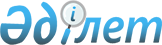 О внесении изменения в постановление акимата Северо-Казахстанской области от 19 сентября 2020 года № 246 "Об установлении карантина"
					
			Утративший силу
			
			
		
					Постановление акимата Северо-Казахстанской области от 4 ноября 2020 года № 304. Зарегистрировано Департаментом юстиции Северо-Казахстанской области 5 ноября 2020 года № 6627. Утратило силу постановлением акимата Северо-Казахстанской области от 20 декабря 2020 года № 338
      Сноска. Утратило силу постановлением акимата Северо-Казахстанской области от 20.12.2020 № 338 (вводится в действие со дня его первого официального опубликования).
      В соответствии с подпунктом 2) пункта 1 статьи 10 Закона Республики Казахстан от 10 июля 2002 года "О ветеринарии", пунктом 2 статьи 27 Закона Республики Казахстан от 23 января 2001 года "О местном государственном управлении и самоуправлении в Республике Казахстан", статьей 26 Закона Республики Казахстан от 6 апреля 2016 года "О правовых актах", подпунктом 1) пункта 4 Правил установления или снятия ограничительных мероприятий и карантина, утвержденных приказом Министра сельского хозяйства Республики Казахстан от 9 февраля 2015 года № 7-1/86 "Об утверждении Правил установления или снятия ограничительных мероприятий и карантина" (зарегистрирован в Реестре государственной регистрации нормативных правовых актов под № 10414), на основании представлений главного государственного ветеринарно-санитарного инспектора Северо-Казахстанской области от 27 октября 2020 года № 01-04/1073, от 2 ноября 2020 года № 01-04/1093 "Об установлении карантина" акимат Северо-Казахстанской области ПОСТАНОВЛЯЕТ:
      1. Внести в постановление акимата Северо-Казахстанской области "Об установлении карантина" от 19 сентября 2020 года № 246 (опубликовано 19 сентября 2020 года в Эталонном контрольном банке нормативных правовых актов Республики Казахстан в электронном виде, зарегистрировано в Реестре государственной регистрации нормативных правовых актов под № 6539) следующее изменение:
      приложение к указанному постановлению изложить в новой редакции согласно приложению к настоящему постановлению.
      2. Коммунальному государственному учреждению "Управление ветеринарии акимата Северо-Казахстанской области" в установленном законодательством Республики Казахстан порядке обеспечить:
      1) государственную регистрацию настоящего постановления в республиканском государственном учреждении "Департамент юстиции Северо-Казахстанской области Министерства юстиции Республики Казахстан";
      2) размещение настоящего постановления на интернет-ресурсе акимата Северо-Казахстанской области после его официального опубликования.
      3. Контроль за исполнением настоящего постановления возложить на курирующего заместителя акима Северо-Казахстанской области.
      4. Настоящее постановление вводится в действие со дня его первого официального опубликования. Населенные пункты, расположенные на территории Северо-Казахстанской области, в которых установлен карантин в связи с возникновением заразной болезни грипп птиц
					© 2012. РГП на ПХВ «Институт законодательства и правовой информации Республики Казахстан» Министерства юстиции Республики Казахстан
				
      Аким Северо-Казахстанской области 

К. Аксакалов
Приложениек постановлению акиматаСеверо-Казахстанской областиот 4 ноября 2020 года № 304Приложениек постановлению акиматаСеверо-Казахстанской областиот "19" сентября 2020 года № 246
Наименование населенного пункта
Айыртауский район
1. село Агынтай Батыр Арыкбалыкского сельского округа;

2. село Егиндыагаш Сырымбетского сельского округа;

3. село Жумысшы Антоновского сельского округа;

4. село Каракамыс Сырымбетского сельского округа;

5. село Лавровка Антоновского сельского округа;
Акжарский район
6. село Казанское Талшикского сельского округа;
Аккайынский район
7. село Аралагаш Аралагашского сельского округа; 

8. село Токуши Токушинского сельского округа; 
район имени Габита Мусрепова
9. село Разгульное Шоптыкольского сельского округа; 

10. село Чернобаевка Рузаевского сельского округа;

11. село Шукырколь Шукыркольского сельского округа; 
Есильский район
12. село Булак Булакского сельского округа;

13. село Горное Заградовского сельского округа;

14. село Кара-агаш Заречного сельского округа;

15. село Мальцево Покровского сельского округа;

16. село Тарангул Тарангульского сельского округа;
Жамбылский район
17. село Екатериновка Казанского сельского округа;

18. село Новорыбинка Кладбинского сельского округа;
Кызылжарский район
19. село Архангельское Архангельского сельского округа;

20. село Бесколь Бескольского сельского округа;

21. село Бугровое Бугровского сельского округа;

22. село Глубокое Лесного сельского округа;

23. село Красный Яр Вагулинского сельского округа;

24. село Малое Белое Асановского сельского округа;

25. село Налобино Налобинского сельского округа;

26. село Ольшанка Якорьского сельского округа;

27. село Пресновка Лесного сельского округа;

28. село Якорь Якорьского сельского округа;
район Магжана Жумабаева
29. город Булаево; 

30. село Каракога Каракогинского сельского округа;

31. село Куломзино Конюховского сельского округа;

32. село Лебяжье Лебяжинского сельского округа;

33. село Новый быт сельского округа Байтерек;

34. село Чистовское Чистовского сельского округа;
Мамлютский район
35. город Мамлютка;

36. село Новомихайловка Новомихайловского сельского округа;
Тайыншинский район
37. село Алабота Тихоокеанского сельского округа;

38. село Димитровка Рощинского сельского округа;

39. село Ильич Кировского сельского округа;

40. село Краматоровка Рощинского сельского округа;

41. село Тендык Тендыкского сельского округа;

42. село Чкалово Чкаловского сельского округа; 
Тимирязевский район
43. село Акжан Акжанского сельского округа; 

44. село Аксуат Аксуатского сельского округа;

45. село Белоградовка Белоградовского сельского округа;

46. село Дзержинское Дзержинского сельского округа;

47. село Тимирязево Тимирязевского сельского округа; 
район Шал акына
48. село Повозочное Приишимского сельского округа; 

49. город Сергеевка;

50. село Сухорабовка Сухорабовского сельского округа.